Getting to know you…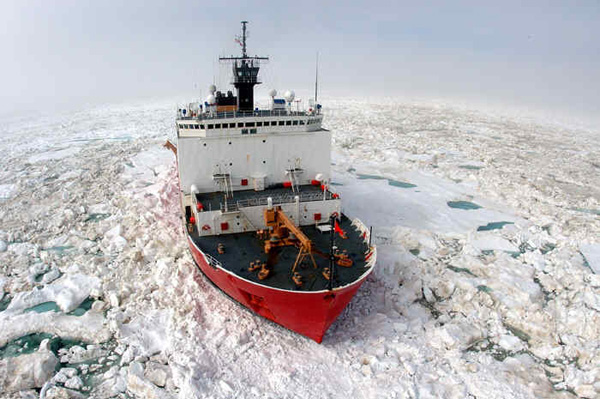 This activity is designed to introduce the participants and instructors to one another, to investigate some facts about plate tectonics, GPS, and earthquakes and how they have affected people in the group.Directions: Mingle with your course participants, obtain her/his initials & answer.  I have stood on a major faultName of fault:Initials:I have experience with a tsunamiWhen / where?Initials:I know how plate move motion can be directly measuredHow?Initials:I have seen a ghost forestWhere?Initials:I know about oral history of Cascadia Location?Initials:I have used data in my teachingType of data?Initials:I have used a GPS unit or GPS data in my teachingI use it for…Initials:I have felt an earthquakeWhen? Did you observe any damage?Initials:I have lived on more than one tectonic plateWhich Plates?Initials: